КОМИТЕТ ФИНАНСОВ ЛЕНИНГРАДСКОЙ ОБЛАСТИПРИКАЗот 17 ноября 2017 г. N 18-02/01-05-86ОБ УТВЕРЖДЕНИИ ТИПОВЫХ ФОРМ СОГЛАШЕНИЙ О ПРЕДОСТАВЛЕНИИСУБСИДИЙ ИЗ ОБЛАСТНОГО БЮДЖЕТА ЛЕНИНГРАДСКОЙ ОБЛАСТИНЕКОММЕРЧЕСКИМ ОРГАНИЗАЦИЯМ, НЕ ЯВЛЯЮЩИМСЯГОСУДАРСТВЕННЫМИ УЧРЕЖДЕНИЯМИВ соответствии с пунктом 2 статьи 78.1 Бюджетного кодекса Российской Федерации, подпунктом "и" пункта 5 общих требований к нормативным правовым актам, муниципальным правовым актам, регулирующим предоставление субсидий, в том числе грантов в форме субсидий, юридическим лицам, индивидуальным предпринимателям, а также физическим лицам - производителям товаров, работ, услуг, утвержденных постановлением Правительства Российской Федерации от 18 сентября 2020 года N 1492, в целях установления единых требований к форме, структуре и содержанию (основным условиям) соглашений о предоставлении субсидий из областного бюджета приказываю:(в ред. Приказа комитета финансов Ленинградской области от 20.02.2021 N 18-02/05-09)1. Утвердить типовую форму соглашения о предоставлении субсидий из областного бюджета Ленинградской области некоммерческим организациям, не являющимся государственными учреждениями и не оказывающим общественно полезных услуг согласно Приложению 1 к настоящему приказу.2. Утвердить типовую форму соглашения о предоставлении субсидий из областного бюджета Ленинградской области некоммерческим организациям, не являющимся государственными учреждениями и оказывающим общественно полезные услуги согласно Приложению 2 к настоящему приказу.3. Утвердить типовую форму дополнительного соглашения к соглашению о предоставлении субсидий из областного бюджета Ленинградской области некоммерческим организациям, не являющимся государственными учреждениями и не оказывающим общественно полезных услуг, согласно Приложению 3 к настоящему приказу.(п. 3 введен Приказом комитета финансов Ленинградской области от 21.04.2023 N 18-02/05-16)4. Утвердить типовую форму дополнительного соглашения о расторжении соглашения о предоставлении субсидий из областного бюджета Ленинградской области некоммерческим организациям, не являющимся государственными учреждениями и не оказывающим общественно полезных услуг, согласно Приложению 4 к настоящему приказу.(п. 4 введен Приказом комитета финансов Ленинградской области от 21.04.2023 N 18-02/05-16)5. В случае если источником финансового обеспечения расходных обязательств Ленинградской области по предоставлению субсидий некоммерческим организациям, не являющимся государственными учреждениями, являются межбюджетные трансферты, имеющие целевое назначение, из федерального бюджета бюджету Ленинградской области, соглашение о предоставлении из областного бюджета Ленинградской области таких субсидий заключается в соответствии с типовыми формами, установленными Министерством финансов Российской Федерации для соглашений о предоставлении субсидий из федерального бюджета.(пункт введен Приказом комитета финансов Ленинградской области от 20.02.2021 N 18-02/05-09)6. Настоящий приказ вступает в силу с момента его подписания.7. Организационному отделу довести настоящий приказ до главных распорядителей средств областного бюджета Ленинградской области.8. Контроль за исполнением данного приказа оставляю за собой.Первый заместитель председателяПравительства Ленинградской области -председатель комитета финансовР.И.МарковУТВЕРЖДЕНАприказомкомитета финансовЛенинградской областиот 17.11.2017 N 18-02/01-05-86(приложение 1)ТИПОВАЯ ФОРМАсоглашения о предоставлении субсидий из областного бюджетаЛенинградской области некоммерческим организациям,не являющимся государственными учреждениямии не оказывающим общественно полезных услуг                                              _____________________________                                                   (номер соглашения)гор. ____________________                       "__" ______________ 20__ г.__________________________________________________________________________,  (наименование органа государственной власти, организации, до которых в    соответствии с бюджетным законодательством Российской Федерации как   получателям бюджетных средств доведены в установленном порядке лимиты   бюджетных обязательств на предоставление субсидий на соответствующий     финансовый год (соответствующий финансовый год и плановый период)именуемый     в     дальнейшем     "Главный    распорядитель",    в    лице__________________________________________________________________________,                         (фамилия, имя, отчество)действующего                          на                          основании__________________________________________________________________________,   (положение об органе власти, доверенность, приказ или иной документ)с                    одной                    стороны,                    и__________________________________________________________________________,   (наименование некоммерческой организации, не оказывающей общественно                              полезных услуг)именуемый        в        дальнейшем       "Получатель",       в       лице__________________________________________________________________________,                         (фамилия, имя, отчество)__________________________________________________________________________,действующего                          на                          основании__________________________________________________________________________,             (Устав некоммерческой организации, доверенность)с  другой  стороны,  далее  именуемые "Стороны", в соответствии с Бюджетнымкодексом    Российской    Федерации,    Законом    Ленинградской    областиот "__" ____________ 20__ года N ________ "Об областном бюджете на 20__ годи  на  плановый  период  20__  и  20__ годов", постановлением ПравительстваЛенинградской области от "__" _____________ 20__ года N ______________________________________________________________________________________________  (наименование нормативного правового акта, регулирующего предоставление    из областного бюджета Ленинградской области субсидий некоммерческим       организациям, не являющимся государственными (муниципальными)                               учреждениями)(далее  -  Порядок  предоставления  субсидий,  Порядок),  приказом комитетафинансов  Ленинградской  области  от "__" __________ 20__ года N ______ "Обутверждении   типовой   формы   соглашения  о  предоставлении  субсидий  изобластного  бюджета  Ленинградской  области некоммерческим организациям, неявляющимся  государственными  учреждениями"  заключили  соглашение (далее -Соглашение) о нижеследующем.                           1. Предмет соглашения    1.1.    Предметом   настоящего   Соглашения   является   предоставлениеПолучателю  из  областного  бюджета  в  20__  году  в  рамках  подпрограммы__________________ государственной     программы    Ленинградской   области____________________ Субсидии в целях:    1.1.1.      достижения      результатов      регионального      проекта________________________________________ <1>;  (наименование регионального проекта)    1.1.2.  реализации Получателем мероприятий, установленных приложением кнастоящему   Соглашению   (если   предусмотрено   Порядком   предоставлениясубсидии);    1.1.3.    финансового    обеспечения    затрат    (возмещения   затрат,недополученных доходов), определенных Порядком предоставления субсидии;    по кодам классификации расходов бюджетов Российской Федерации:    ______________________________________________________________________.      (код главного распорядителя средств областного бюджета, раздел,                подраздел, целевая статья, вид расходов)    1.2. Субсидия предоставляется Главным распорядителем в пределах объемовбюджетных ассигнований, предусмотренных в соответствии со сводной бюджетнойросписью  областного  бюджета  Ленинградской области на 20__ год в пределахлимитов  бюджетных  обязательств на предоставление субсидий, утвержденных вустановленном порядке Главному распорядителю.    1.3.   Размер   Субсидии,   предоставляемой   из   областного   бюджетаЛенинградской области в соответствии с Соглашением, составляет в 20__ году    _______________ (_____________________________________) рублей.    (сумма цифрами)             (сумма прописью)    <альтернативный вариант:    1.3.   Размер   Субсидии,   предоставляемой   из   областного   бюджетаЛенинградской области Получателю, составляет ___ процентов от общего объема__________________________, на возмещение которых предоставляется Субсидия.(расходов, недополученных доходов)    <альтернативный вариант:    1.3.   Размер  Субсидии,  предоставляемой  Получателю,  определяется  всоответствии с ___________________________________________________________.                 (Приложением к настоящему Соглашению, пунктом Порядка)    1.4.  Размер  предоставляемой Получателю субсидии может быть уменьшен вслучае  уменьшения Главному распорядителю как получателю средств областногобюджета  ранее доведенных лимитов бюджетных обязательств на цели, указанныев пункте 1.1 Соглашения.                    2. Условия предоставления Субсидии    2.1.   Соответствие   Получателя  требованиям,  установленным  Порядкомпредоставления субсидий.    2.2.   На   первое  число  месяца,  предшествующего  месяцу  заключенияСоглашения (на иную дату, определенную Порядком), Получатель:    2.2.1.  Не  находился в процессе реорганизации, ликвидации, в отношенииего  не  введена процедура банкротства, деятельность получателя субсидии неприостановлена  в  порядке,  предусмотренном  законодательством  РоссийскойФедерации   (в   случае   если   такие  требования  предусмотрены  Порядкомпредоставления субсидии).    2.2.2.  Не  имел  просроченной  задолженности  по  возврату в областнойбюджет    Ленинградской    области    субсидий,    бюджетных    инвестиций,предоставленных  в  том  числе  в  соответствии с иными правовыми актами, атакже  иной  просроченной  (неурегулированной)  задолженности  по  денежнымобязательствам  перед Ленинградской областью (если требование предусмотреноПорядком предоставления субсидии).    2.2.3.  Не  имел  неисполненной  обязанности по уплате налогов, сборов,страховых   взносов,   пеней,   штрафов,  процентов,  подлежащих  уплате  всоответствии  с  законодательством  Российской Федерации о налогах и сборах(если требование предусмотрено Порядком предоставления субсидии).    2.2.4. Не получал средств из областного бюджета Ленинградской области всоответствии  с  иными нормативными правовыми актами Ленинградской области,помимо Порядка, на цели, указанные в п. 1.1 настоящего Соглашения.    2.2.5.  Не  являлся  иностранным  юридическим лицом, в том числе местомрегистрации  которого  является  государство  или  территория, включенные вутверждаемый   Министерством   финансов   Российской   Федерации   переченьгосударств   и  территорий,  используемых  для  промежуточного  (офшорного)владения  активами  в  Российской  Федерации (далее - офшорные компании), атакже  российским  юридическим  лицом,  в  уставном  (складочном)  капиталекоторого  доля  прямого или косвенного (через третьих лиц) участия офшорныхкомпаний  в  совокупности  превышает 25 процентов (если Получатель являетсяюридическим лицом).    2.2.6.  В  реестре  дисквалифицированных  лиц  отсутствуют  сведения  одисквалифицированных  руководителе,  членах  коллегиального исполнительногооргана,  лице, исполняющем функции единоличного исполнительного органа, илиглавном  бухгалтере  Получателя"  (если  требование  предусмотрено Порядкомпредоставления субсидии).    2.2.7. Не находится в перечне организаций и физических лиц, в отношениикоторых  имеются  сведения об их причастности к экстремистской деятельностиили  терроризму,  либо  в перечне организаций и физических лиц, в отношениикоторых  имеются  сведения  об  их  причастности  к  распространению оружиямассового   уничтожения   (если  такие  требования  предусмотрены  Порядкомпредоставления субсидий).    2.2.8. ______________________________________________________________________________________________________________________________________________________________________________________________________________________  (иные требования, определенные Порядком, которым должен соответствовать   Получатель на первое число месяца, предшествующего месяцу заключения           Соглашения, или на иную дату, установленную Порядком)    2.3. Соблюдение Получателем условия о запрете приобретения Получателем,а  также  иными  юридическими  лицами,  получающими  средства  на основаниидоговоров,  заключенных  с Получателем, за счет полученных средств Субсидиииностранной  валюты, за исключением операций, осуществляемых в соответствиис  валютным  законодательством  Российской Федерации при закупке (поставке)высокотехнологичного   импортного   оборудования,   сырья  и  комплектующихизделий,  а  также  связанных с достижением результатов предоставления этихсредств иных операций, определенных Порядком предоставления субсидий <3>.    2.4.   Согласие  Получателя  на  осуществление  Главным  распорядителемпроверок  соблюдения Получателем порядка и условий предоставления Субсидии,в том числе в части достижения результатов предоставления Субсидии, а такжепроверок  органами  государственного финансового контроля в соответствии состатьями 268.1 и 269.2 Бюджетного кодекса Российской Федерации).    2.5.   Соблюдение  получателем  иных  условий,  установленных  Порядкомпредоставления субсидии: _________________________________________________.                (указываются условия в случае, если предусмотрены Порядком)                     3. Порядок перечисления Субсидии    3.1. Перечисление субсидии осуществляется в течение ___ рабочих дней содня  принятия  Главным  распорядителем  решения о предоставлении субсидии всоответствии  с  Порядком предоставления субсидии, но не позднее 25 декабря________________________   года   (если   иное  не  предусмотрено  Порядком(текущий финансовый год)предоставления субсидий).    3.2.  Перечисление  субсидии  осуществляется  по  платежным  реквизитамПолучателя, указанным в разделе 7 настоящего Соглашения.    3.3.  Перечисление  Субсидии  осуществляется в соответствии с бюджетнымзаконодательством Российской Федерации:    на   счет   Получателя,   открытый   в   подразделении  расчетной  сетиЦентрального  банка  Российской  Федерации  или  кредитной  организации, непозднее  _____ рабочего дня после принятия Главным распорядителем решения оперечислении   средств   областного   бюджета   Ленинградской  области  привыполнении   Получателем  условий,  установленных  Порядком  предоставлениясубсидий (если иное не предусмотрено Порядком предоставления субсидий).    <альтернативный вариант>    на  лицевой  счет,  предназначенный  для  учета  операций со средствамиучастников казначейского сопровождения <4>.    3.4. Срок (периодичность) перечисления субсидии: ____________.    3.5. Остаток субсидии, не использованный до 31 декабря __________ года,                                                  (отчетный финансовый год)подлежит   возврату   в   областной   бюджет   Ленинградской   области   до___________________________ года (если иное не предусмотрено Порядком) <3>.(дата) (текущий финансовый год)    3.6. Принятие главным распорядителем решения о наличии потребности в неиспользованных  в  отчетном  финансовом  году остатках средств субсидии иливозврате  указанных средств при отсутствии в них потребности осуществляетсяпо  согласованию  с  комитетом  финансов  Ленинградской области в порядке исроки, установленные Порядком предоставления субсидии <3>.                       4. Права и обязанности Сторон    4.1. Главный распорядитель обязан:    4.1.1.   Рассмотреть  в  порядке  и  в  сроки,  установленные  Порядкомпредоставления субсидий, представленные Получателем документы.    4.1.2.  Обеспечить  предоставление  Получателю  субсидии в порядке и наусловиях, установленных Порядком предоставления субсидий и Соглашением.    4.1.3. Установить:    значения   результатов   предоставления  Субсидии  и  их  характеристик(показателей,   необходимых   для   достижения  результатов  предоставленияСубсидии)   (далее   -   значения  результатов  предоставления  Субсидии  ипоказателей)  согласно  приложению 1 к настоящему Соглашению и осуществлятьоценку их достижения <2>;КонсультантПлюс: примечание.В официальном тексте документа,  видимо,  допущена  опечатка:  форма  планамероприятий  по достижению результатов предоставления Субсидии (контрольныеточки)  содержится  в  приложении  4  к  типовой  форме  соглашения,  а  нев приложении 3.    план  мероприятий  по  достижению  результатов  предоставления Субсидии(контрольные  точки)  согласно  приложению  3  к  настоящему  Соглашению  иосуществлять оценку его выполнения <5>.    4.1.4. Обеспечить перечисление Субсидии на счет Получателя, указанный вразделе 7 Соглашения.    4.1.5. В ____________ срок осуществлять проверку соблюдения Получателемусловий   и   порядка   предоставления   Субсидии,   определенных  Порядкомпредоставления  субсидии,  а  также условий и обязательств в соответствии сСоглашением,  по  результатам  которой  составлять  акт проведения проверки(далее - акт).    В   ходе   проверки  также  проводится  оценка  достижения  Получателемрезультатов предоставления Субсидии и показателей.    4.1.6.  В  случае  установления Главным распорядителем фактов нарушенияПолучателем  порядка  и  условий  предоставления  Субсидии, предусмотренныхПорядком  предоставления  субсидий  и  настоящим  Соглашением,  в том числеуказания   в   документах,   представленных  Получателем,  неполных  и(или)недостоверных  сведений,  в течение ___ рабочих дней с даты подписания актанаправлять  Получателю  требование  об  устранении нарушений с обязательнымуведомлением Получателя.    4.1.7. В течение __ рабочих дней со дня истечения сроков, установленныхв  требовании  при  условии  неустранения  Получателем субсидии в указанныесроки  нарушений,  в  случае  если  Получателем  допущены нарушения условийпредоставления  Субсидии,  нецелевое  использование Субсидии, не достигнутызначения  результатов  предоставления Субсидии и показателей, установленныхСоглашением, направлять Получателю требование о возврате средств Субсидии вобластной бюджет Ленинградской области в срок __________.    Требование о возврате средств Субсидии в областной бюджет Ленинградскойобласти  подготавливается  Главным  распорядителем  в  письменной  форме  суказанием  Получателя,  платежных  реквизитов,  в  том числе кода бюджетнойклассификации,   по   которому  должен  быть  осуществлен  возврат  средствСубсидии,   срока   возврата  и  суммы  Субсидии,  подлежащей  возврату  (сприложением расчета возвращаемого объема средств).    4.1.8. В случае невозврата остатка средств Субсидии, не использованногов отчетном  финансовом году, в сроки, установленные пунктом 3.5 Соглашения,направлять  Получателю  требование  о возврате средств Субсидии в областнойбюджет Ленинградской области в срок __________ <3>.    4.1.9.  Осуществлять  контроль  возврата Получателем денежных средств вобластной бюджет Ленинградской области.    4.1.10.  В  случае  если  средства Субсидии не возвращены Получателем вобластной бюджет Ленинградской области в установленные сроки, в течение ___рабочих  дней  со  дня  истечения указанных сроков направляет в суд исковоезаявление  о  возврате  средств  Субсидии  в областной бюджет Ленинградскойобласти.    4.1.11.   Выполнять   иные   обязательства,   установленные   бюджетнымзаконодательством Российской Федерации, Порядком и Соглашением.______________________________________________________________________________________________________________________________________________________           (указываются иные обязанности Главного распорядителя,                          установленные Порядком)    4.2. Главный распорядитель вправе:    4.2.1.  Запрашивать у Получателя документы и материалы, необходимые дляосуществления  контроля  за  соблюдением  условий  и порядка предоставленияСубсидии.    4.2.2. Принимать решение об отказе в предоставлении субсидии в случаях:    несоответствия   представленных   Получателем  документов  требованиям,определенным   Порядком   предоставления   субсидий,   или  непредставления(представления не в полном объеме) указанных документов;    установления    факта    недостоверности   представленной   Получателеминформации;    иных   оснований   для  отказа,  определенных  Порядком  предоставлениясубсидий.    4.2.3.  В  случае нарушения Получателем условий, установленных Порядкомпредоставления  субсидий,  а  также условий и обязательств, предусмотренныхСоглашением,   принимать   решение  о  расторжении  соглашения  в  порядке,предусмотренном Соглашением.    4.2.4.  Принимать  в  установленном порядке по согласованию с комитетомфинансов  Ленинградской области на основании обращения Получателя решение оналичии  потребности  в  осуществлении  в  ____  году  расходов, источникомфинансового  обеспечения  которых  являются не использованные Получателем в____ году остатки Субсидии <3>.    4.2.5.     Осуществлять    иные    права,    установленные    бюджетнымзаконодательством  Российской Федерации, Порядком предоставления субсидий исоглашением______________________________________________________________________________________________________________________________________________________  (указываются иные права Главного распорядителя, установленные Порядком)    4.3. Получатель обязуется:    4.3.1.   Обеспечить   выполнение   условий   предоставления   Субсидии,установленных соглашением, в том числе:    предоставить   Главному   распорядителю   документы,   необходимые  дляпредоставления   субсидии,   соответствующие   требованиям,   установленнымПорядком предоставления субсидий;    направлять средства Субсидии на цели, указанные в пункте 1.1 настоящегоСоглашения;    не  приобретать за счет полученных средств Субсидии иностранную валюту,за   исключением   операций,   осуществляемых  в  соответствии  с  валютнымзаконодательством    Российской    Федерации    при    закупке   (поставке)высокотехнологичного   импортного   оборудования,   сырья  и  комплектующихизделий,  а  также  связанных с достижением результатов предоставления этихсредств иных операций, определенных Порядком предоставления субсидий <3>.    4.3.2. Включать в договоры (соглашения), заключенные в целях исполненияобязательств   по   Соглашению,   согласие   лиц,  являющихся  поставщиками(подрядчиками,  исполнителями),  на  осуществление  Главным  распорядителемпроверок  соблюдения  ими  условий и порядка предоставления Субсидий, в томчисле  в  части  достижения результатов предоставления субсидии, и проверокорганами государственного финансового контроля соблюдения условий и порядкапредоставления Субсидий в соответствии со статьями 268.1 и 269.2 Бюджетногокодекса Российской Федерации <3>.    4.3.3.   Обеспечить   использование  субсидии  в  сроки,  установленныеПорядком предоставления субсидий и Соглашением <3>.    4.3.4.   Направлять  по  запросу  Главного  распорядителя  документы  иинформацию,  необходимые  для  проведения  проверок  соблюдения  порядка  иусловий предоставления Субсидии, в том числе в части достижения результатовпредоставления  Субсидии,  в  течение  ___  дней  со  дня получения запросаГлавного распорядителя.    4.3.5.  Осуществить  возврат  в  областной бюджет Ленинградской областиСубсидии   в   размере  и  в  сроки,  определенные  в  требовании  Главногораспорядителя, органа государственного финансового контроля.    4.3.6.   Обеспечить   достижение  значений  результатов  предоставленияСубсидии  и  показателей,  установленных  в  соответствии  с  пунктом 4.1.3Соглашения.    Обеспечить  реализацию  плана  мероприятий  по  достижению  результатовпредоставления Субсидии (контрольных точек) <5>.    4.3.7.  Вести  обособленный  аналитический  учет операций со средствамиСубсидии <3>.    4.3.8. Представлять Главному распорядителю:    отчет о расходах Получателя, источником финансового обеспечения которыхявляется Субсидия, не позднее ________________ (рабочего дня, следующего заотчетным ___________________________), по форме, утвержденной приложением 3            (месяц, квартал, год)к настоящему Соглашению <3>;    отчет о  достижении  значений  результатов  предоставления  Субсидии  ипоказателей  не  позднее  ______  (рабочего  дня,  следующего  за  отчетным_______________________), по форме, утвержденной приложением 2 к настоящему (месяц, квартал, год)Соглашению;КонсультантПлюс: примечание.В  официальном  тексте  документа,  видимо, допущена опечатка: форма отчетао реализации плана мероприятий  по  достижению  результатов  предоставленияСубсидии (контрольных точек) содержится в  приложении  5  к  типовой  формесоглашения, а не в приложении 4.    отчет  о  реализации  плана  мероприятий  по   достижению   результатовпредоставления Субсидии (контрольных точек) не  позднее  10  рабочего  дня,следующего за отчетным месяцем, а также не позднее 10  рабочего  дня  последостижения конечного значения результата предоставления Субсидии, по форме,утвержденной приложением 4 к настоящему Соглашению <5>;    отчет _______________________________________ не позднее ____ (рабочегодня, следующего за отчетным ______________________), по форме, утвержденной                            (месяц, квартал, год)_____________________________________ (в случае если предусмотрено Порядкомпредоставления субсидий).    4.3.9.  В случае образования в ____ году остатка Субсидии на финансовоеобеспечение   затрат,   потребность   в  котором  не  подтверждена  главнымраспорядителем,  Получатель  обязан  осуществить возврат средств областногобюджета Ленинградской области в срок до "___" ________ 20__ года <3>.    4.3.10.  Не  допускать  образования неисполненной обязанности по уплатеналогов,  сборов,  страховых взносов, пеней, штрафов, процентов, подлежащихуплате  в соответствии с законодательством Российской Федерации о налогах исборах,  а  также  задолженности  по выплате заработной платы работникам (вслучае если предусмотрено Порядком предоставления субсидий).    4.3.11. Выплачивать в ________ году заработную плату работникам не нижеразмера,  установленного  региональным соглашением о минимальной заработнойплате  в  Ленинградской  области  (в  случае  если  предусмотрено  Порядкомпредоставления субсидий).    4.3.12.   Выполнить   иные   обязательства,   установленные   бюджетнымзаконодательством  Российской  Федерации, Порядком представления субсидий иСоглашением:______________________________________________________________________________________________________________________________________________________     (иные обязанности Главного распорядителя, установленные Порядком                         предоставления субсидий)    4.4. Получатель вправе:    4.4.1.  Обращаться  к Главному распорядителю за разъяснениями в связи сисполнением соглашения.    4.4.2.     Осуществлять    иные    права,    установленные    бюджетнымзаконодательством Российской Федерации, Порядком предоставления субсидий.                         5. Ответственность Сторон    5.1.   В   случае   неисполнения  или  ненадлежащего  исполнения  своихобязательств  по  соглашению Стороны несут ответственность в соответствии сзаконодательством Российской Федерации.                        6. Заключительные положения    6.1.   Споры,   возникающие  между  Сторонами  в  связи  с  исполнениемсоглашения,  решаются  ими  по  возможности  путем проведения переговоров соформлением соответствующих протоколов или иных документов.    При  недостижении  согласия  споры  между Сторонами решаются в судебномпорядке.    6.2.  Соглашение  вступает  в силу со дня его подписания и действует дополного исполнения Сторонами своих обязательств по Соглашению.    6.3.   Изменение  соглашения  осуществляется  по  инициативе  Сторон  вписьменной  форме  в  виде дополнительного соглашения к соглашению, котороеявляется его неотъемлемой частью и вступает в действие после его подписанияСторонами.    6.4.  По  взаимному  согласию  Сторон  или  в соответствии с изменениемзаконодательства  Российской Федерации и Ленинградской области в Соглашениемогут  быть внесены изменения и дополнения путем подписания дополнительногосоглашения, являющегося неотъемлемой частью Соглашения.    В  случае  уменьшения  Главному  распорядителю  как  получателю средствобластного бюджета Ленинградской области ранее доведенных лимитов бюджетныхобязательств  на  цели,  указанные  в  пункте 1.1 Соглашения, приводящего кневозможности  исполнения  Главным  распорядителем  бюджетных обязательств,вытекающих  из  Соглашения,  в соответствующем объеме  Стороны обеспечиваютсогласование  новых условий Соглашения в части определения объема субсидии,предоставляемой  Главным  распорядителем  Получателю,  в  пределах  лимитовбюджетных    обязательств,    доведенных    Главному    распорядителю    насоответствующие цели.    6.5.  Стороны  обязаны оповещать друг друга в письменной форме обо всехпроисходящих  изменениях  их  статуса,  реквизитов  и  иных регистрационныхданных  в  течение  10  (десяти)  календарных  дней со дня соответствующегоизменения.    6.6.  Досрочное  расторжение  Соглашения возможно по взаимному согласиюСторон  в  связи  с  изменением  законодательства  Российской  Федерации  иЛенинградской  области,  а также в случае уменьшения Главному распорядителюкак  получателю  средств  областного  бюджета  Ленинградской  области ранеедоведенных  лимитов  бюджетных обязательств на цели, указанные в пункте 1.1Соглашения,  приводящего к невозможности исполнения в полном объеме Главнымраспорядителем бюджетных обязательств, вытекающих из Соглашения.    6.7.  Главный  распорядитель вправе в одностороннем порядке расторгнутьСоглашение  в  случае несоблюдения Получателем Порядка, в том числе целей иусловий  предоставления  субсидий,  предусмотренных Порядком предоставлениясубсидии.    6.8.  При  принятии  решения,  предусмотренного пунктом 6.7 Соглашения,Главный  распорядитель  направляет  Получателю  уведомление  о  расторженииСоглашения  с  указанием  причин  расторжения  Соглашения  и объема средствСубсидии, подлежащих возврату.    6.9.  Получатель  в  течение  10 (десяти) рабочих дней со дня полученияуведомления,   указанного  в  пункте  6.8  Соглашения,  обязан  перечислитьсоответствующие средства в доход областного бюджета Ленинградской области.    6.10.  Получатель  не  вправе  по  собственной  инициативе  расторгнутьСоглашение в одностороннем порядке.    6.11. Соглашение заключено Сторонами в двух экземплярах, имеющих равнуююридическую силу, по одному для каждой из Сторон.    6.12.  Неотъемлемой  частью  настоящего  Соглашения  являются следующиеприложения:    Приложение   1.   Значения   результатов   предоставления   Субсидии  ипоказателей,   необходимых   для   достижения   результатов  предоставленияСубсидии;    Приложение  2.  Отчет  о достижении значений результатов предоставленияСубсидии и показателей.            7. Юридические адреса и платежные реквизиты Сторон                             8. Подписи Сторон--------------------------------<1> Если Субсидия предоставляется в целях достижения результатов регионального проекта.<2> Предусматривается для субсидий на финансовое обеспечение затрат и в случае, если Порядком предоставления Субсидии определены полномочия Главного распорядителя устанавливать конкретные значения результата предоставления Субсидии.В случае предоставления Субсидии в целях достижения результатов регионального проекта указываются результаты предоставления Субсидии, которые должны соответствовать результатам регионального проекта, а также показатели, необходимые для достижения результатов предоставления Субсидии.<3> Применяется только в отношении Субсидий на финансовое обеспечение затрат.<4> В случае если предоставление Субсидии осуществляется в рамках казначейского сопровождения в соответствии с бюджетным законодательством Российской Федерации и(или) Порядком предоставления субсидий.<5> Если Порядком предоставления субсидий предусмотрено требование о проведении мониторинга достижения результатов предоставления Субсидии исходя из достижения значений результатов предоставления Субсидии, определенных Соглашением, и событий, отражающих факт завершения соответствующего мероприятия по получению результата предоставления Субсидии (контрольная точка), в порядке, установленном приказом Министерства финансов Российской Федерации от 29 сентября 2021 года N 138н.Приложение 1к типовой форме соглашенияо предоставлении субсидий из областногобюджета некоммерческим организациям,не являющимся государственнымиучреждениями Ленинградской областии исполнителями общественнополезных услугЗначения результатов предоставления Субсидиии показателей, необходимых для достижения результатовпредоставления СубсидииПриложение 2к типовой форме соглашенияо предоставлении субсидий из областногобюджета некоммерческим организациям,не являющимся государственнымиучреждениями Ленинградской областии исполнителями общественнополезных услугОтчет о достижении значений результатовпредоставления Субсидии и показателейпо состоянию на ______________ 20__ годаНаименование Получателя _________________________________Периодичность __________________________Приложение 3к типовой форме соглашенияо предоставлении субсидий из областногобюджета Ленинградской областинекоммерческим организациям,не являющимся государственнымиучреждениями и не оказывающимобщественно полезных услугПриложение 4к типовой форме соглашенияо предоставлении субсидий из областногобюджета Ленинградской областинекоммерческим организациям,не являющимся государственнымиучреждениями и не оказывающимобщественно полезных услуг--------------------------------<1> Указываются результаты предоставления Субсидии, установленные в приложении 1 к настоящему Соглашению.<2> Указывается тип результата предоставления Субсидии и соответствующие указанному типу результата предоставления Субсидии типы контрольных точек в соответствии с Перечнем типов, утвержденным приказом Минфина России от 29.09.2021 N 138н.<3> По каждому результату устанавливается не менее одной контрольной точки в квартал, нарастающим итогом.Приложение 5к типовой форме соглашенияо предоставлении субсидий из областногобюджета Ленинградской областинекоммерческим организациям,не являющимся государственнымиучреждениями и не оказывающимобщественно полезных услугУТВЕРЖДЕНАприказомкомитета финансовЛенинградской областиот 17.11.2017 N 18-02/01-05-86(приложение 2)ТИПОВАЯ ФОРМАсоглашения о предоставлении субсидий из областного бюджетаЛенинградской области некоммерческим организациям,не являющимся государственными учреждениями и оказывающимобщественно полезные услуги                                               ____________________________                                                    (номер соглашения)гор. ____________________                      "__" _______________ 20__ г.___________________________________________________________________________  (наименование органа государственной власти, организации, до которых в    соответствии с бюджетным законодательством Российской Федерации как   получателям бюджетных средств доведены в установленном порядке лимиты   бюджетных обязательств на предоставление субсидий на соответствующий     финансовый год (соответствующий финансовый год и плановый период)именуемый     в     дальнейшем     "Главный    распорядитель",    в    лице__________________________________________________________________________,                         (фамилия, имя, отчество)действующего                          на                          основании__________________________________________________________________________,   (положение об органе власти, доверенность, приказ или иной документ)с                    одной                    стороны,                    и__________________________________________________________________________,     (наименование некоммерческой организации, признанной исполнителем                        общественно полезных услуг)именуемый        в        дальнейшем       "Получатель",       в       лице__________________________________________________________________________,                         (фамилия, имя, отчество)__________________________________________________________________________,действующего                          на                          основании__________________________________________________________________________,                           (Устав некоммерческой организации, доверенность)с  другой  стороны,  далее  именуемые "Стороны", в соответствии с Бюджетнымкодексом    Российской    Федерации,    Законом    Ленинградской    областиот "__" ___________ 20__ года N _________ "Об областном бюджете на 20__ годи  на  плановый  период  20__  и  20__ годов", постановлением ПравительстваЛенинградской области от "__" ______________ 20__ года N _____________________________________________________________________________________________  (наименование нормативного правового акта, регулирующего предоставление из областного бюджета субсидий некоммерческим организациям, не являющимся              государственными (муниципальными) учреждениями)(далее  -  Порядок  предоставления  субсидий),  приказом  комитета финансовЛенинградской области от "__" __________ 20__ года N ______ "Об утверждениитиповой  формы  соглашения  о предоставлении субсидий из областного бюджетаЛенинградской    области   некоммерческим   организациям,   не   являющимсягосударственными  учреждениями" заключили соглашение (далее - Соглашение) онижеследующем.                           1. Предмет Соглашения    1.1. Предметом Соглашения является предоставление из областного бюджетаЛенинградской   области   в   20__-20__   годах   Получателю   субсидии  на______________________________ (далее - Субсидия).(цель предоставления субсидии)    1.2.   Субсидия  направляется  на  финансовое  обеспечение,  возмещениезатрат, недополученных доходов от оказания ________________________________                                 (наименование общественно полезной услуги)в соответствии с Порядком предоставления субсидий.    1.3. Категорией потребителей общественно полезной услуги являются:___________________________________________________________________________  (категория потребителей общественно полезной услуги - физические лица)    1.4. Общественно полезная услуга включает в себя: _______________________________________________________________________________________________.           (указывается содержание общественно полезной услуги)    1.5. Условиями (формами) оказания общественно полезной услуги являются:__________________________________________________________________________.    (указываются условия (формы) оказания общественно полезной услуги)    1.6. Показателями, характеризующими объем и качество или объем оказанияобщественно полезной услуги, являются: ___________________________________,                                   (указываются показатели, характеризующие                                     объем и качество или объем оказания                                         общественно полезной услуги)в том числе допустимые (возможные) отклонения от установленных показателей,характеризующих объем оказания общественно полезной услуги: _________________________________________________________________________________________.      (указываются допустимые (возможные) отклонения от установленных показателей, характеризующих объем оказания общественно полезной услуги)    1.7.  Реквизиты  нормативного  правового акта, устанавливающего порядок(стандарта)  оказания  общественно  полезной  услуги (при отсутствии такогонормативного  правового  акта  - требования к оказанию общественно полезнойуслуги,  устанавливаемые  главным  распорядителем как получателем бюджетныхсредств)___________________________________________________________________________   (указываются реквизиты нормативного правового акта, устанавливающего   порядок (стандарт) оказания общественно полезной услуги, требования)    1.8. Информирование потребителей общественно полезной услуги:    1.8.1. Способы информирования потребителей общественно полезной услуги__________________________________________________________________________.    1.8.2. Формы информирования потребителей общественно полезной услуги__________________________________________________________________________.    1.8.3. Сроки информирования потребителей общественно полезной услуги__________________________________________________________________________.    1.9. Субсидия предоставляется Главным распорядителем в пределах объемовбюджетных ассигнований, предусмотренных в соответствии со сводной бюджетнойросписью  областного  бюджета  Ленинградской  области на 20__ год/20__-20__годы  в пределах лимитов бюджетных обязательств на предоставление субсидий,утвержденных в установленном порядке Главному распорядителю.                            2. Размер субсидии    2.1.   Размер   субсидии,   предоставляемой   из   областного   бюджетаЛенинградской   области,   в  соответствии  с  Соглашением,  составляет  (всоответствии с положениями Порядка предоставления субсидий):    в 20__ году _______________ (______________________) рублей,                (сумма цифрами)     (сумма прописью)    в 20__ году _______________ (______________________) рублей.                (сумма цифрами)     (сумма прописью)    2.2.  Размер  предоставляемой Получателю субсидии может быть уменьшен вслучае  уменьшения Главному распорядителю как получателю средств областногобюджета   Ленинградской   области   ранее   доведенных   лимитов  бюджетныхобязательств на цели, указанные в пункте 1.1 Соглашения.                    3. Условия предоставления субсидии    3.1. Субсидия предоставляется при выполнении следующих условий:    3.1.1.  Соответствие  Получателя  требованиям,  установленным  Порядкомпредоставления субсидии.    3.1.2. Предоставление Получателем документов, необходимых для получениясубсидии,  соответствие  указанных  документов  требованиям,  установленнымПорядком предоставления субсидии.    3.1.3.  Соответствие  Получателя  требованиям,  установленным  Порядкомпредоставления субсидий.    3.1.3.1. На __________________________________________________________,                 (первое число месяца, предшествующего месяцу заключения                      Соглашения; иная дата, определенная Порядком)Получатель:    3.1.3.2.  Не  имел неисполненной обязанности по уплате налогов, сборов,страховых   взносов,   пеней,   штрафов,  процентов,  подлежащих  уплате  всоответствии с законодательством Российской Федерации о налогах и сборах.    3.1.3.3.  Не  имел  просроченной  задолженности по возврату в областнойбюджет    Ленинградской    области    субсидий,    бюджетных    инвестиций,предоставленных  в  том  числе  в  соответствии с иными правовыми актами, атакже  иной  просроченной  (неурегулированной)  задолженности  по  денежнымобязательствам перед Ленинградской областью.    3.1.3.4.   Не   находился   в   процессе   реорганизации,   ликвидации,банкротства <1>.    3.1.3.5.   Не  получал  средств  из  бюджета  Ленинградской  области  всоответствии  с  иными нормативными правовыми актами Ленинградской области,помимо Порядка, на цели, указанные в п. 1.1 настоящего Соглашения.    3.1.3.6.  Не  являлся  иностранным  юридическим  лицом  или  российскимюридическим  лицом,  в уставном (складочном) капитале которого доля участияиностранных   юридических   лиц,   местом   регистрации   которых  являетсягосударство   или   территория,  включенные  в  утверждаемый  Министерствомфинансов   Российской   Федерации   перечень   государств   и   территорий,предоставляющих   льготный   налоговый   режим  налогообложения  и(или)  непредусматривающих  раскрытия  и  предоставления  информации  при проведениифинансовых  операций  (офшорные  зоны) в отношении таких юридических лиц, всовокупности превышает 50 процентов.    3.1.3.7.  В  реестре  дисквалифицированных  лиц  отсутствуют сведения одисквалифицированных  руководителе,  членах  коллегиального исполнительногооргана,  лице, исполняющем функции единоличного исполнительного органа, илиглавном бухгалтере Получателя.    3.1.3.8. ____________________________________________________________________________________________________________________________________________________________________________________________________________________  (иные требования, определенные Порядком, которым должен соответствовать   Получатель на первое число месяца, предшествующего месяцу заключения           Соглашения, или на иную дату, установленную Порядком)    3.1.4.  Соблюдение  Получателем  условия  о  запрете  на  конвертацию виностранную  валюту средств Субсидии, за исключением операций, определяемыхв  соответствии  с  Порядком  предоставления субсидий (с 1 января 2018 годадействие   пункта   распространяется   только  на  Субсидии  на  финансовоеобеспечение затрат).    3.1.5.  Согласие  Получателя  по договорам (соглашениям), заключенным вцелях  исполнения  обязательств  по настоящему Соглашению, на осуществлениеГлавным  распорядителем  и  органами  государственного финансового контроляпроверок соблюдения ими условий, целей и порядка предоставления Субсидии.    3.1.6. Установление срока действия Соглашения не менее 2 лет.    3.1.7.  Соблюдение  получателем  иных  условий,  установленных Порядкомпредоставления субсидии__________________________________________________________________________.        (указываются условия в случае, если предусмотрены Порядком)                     4. Порядок перечисления субсидии    4.1. Перечисление субсидии осуществляется в течение ___ рабочих дней содня   принятия   Главным   распорядителем   бюджетных   средств  решения  опредоставлении  субсидии в соответствии с Порядком предоставления субсидии,но не позднее 25 декабря ________________________ года.                         (текущий финансовый год)    4.2.  Перечисление  субсидии  осуществляется  по  платежным  реквизитамПолучателя, указанным в разделе 8 Соглашения.    4.3. Срок (периодичность) перечисления субсидии: ____________________.    4.4. Остаток субсидии, не использованный до 31 декабря ________________                                                  (отчетный финансовый год)года,  подлежит  возврату  в  областной  бюджет  Ленинградской  области  до_______________________________ года, если иное не предусмотрено Порядком.(дата) (текущий финансовый год)                       5. Права и обязанности Сторон    5.1. Главный распорядитель обязан:    5.1.1.   Рассмотреть  в  порядке  и  в  сроки,  установленные  Порядкомпредоставления субсидий, представленные Получателем документы.    5.1.2.  Обеспечить  предоставление  субсидии Получателю в порядке и присоблюдении   Получателем  условий  предоставления  субсидии,  установленныхПорядком предоставления субсидии и Соглашением.    5.1.3.  Установить  показатели  результативности  (целевые  показатели)предоставления Субсидии в соответствии с Приложением к Соглашению <3>.    5.1.4. Обеспечить перечисление субсидии на счет Получателя, указанный вразделе 8 Соглашения.    5.1.5.   Осуществлять   оценку   достижения   Получателем   показателейрезультативности (целевых показателей) предоставления субсидии.    5.1.6. В ____________ срок осуществлять проверку соблюдения Получателемусловий,  целей  и  порядка  предоставления Субсидии, определенных Порядкомпредоставления  субсидии,  а  также условий и обязательств в соответствии сСоглашением,  по  результатам  которой  составлять  акт проведения проверки(далее - акт).    В   ходе   проверки  также  проводится  оценка  достижения  Получателемпоказателей результативности (целевых показателей) предоставления Субсидии.    5.1.7.  В  случае  установления Главным распорядителем фактов нарушенияПолучателем    порядка,    целей   и   условий   предоставления   Субсидии,предусмотренных  Порядком  предоставления  субсидий, в том числе указания вдокументах,   представленных  Получателем,  неполных  и(или)  недостоверныхсведений, в течение ________ рабочих дней с даты подписания акта направлятьПолучателю  требование  об устранении нарушений с обязательным уведомлениемПолучателя.    5.1.8. В течение __ рабочих дней со дня истечения сроков, установленныхв  требовании  при  условии  неустранения  Получателем субсидии в указанныесроки нарушений, в случае если Получателем допущены:    1) нарушения условий предоставления субсидии;    2) нецелевое использование субсидии;    3) недостижение установленных значений показателей результативности;    4) иные нарушения, определенные Порядком предоставления субсидии,направлять Получателю требование об обеспечении  возврата  средств субсидиив срок _________ (срок указывается в соответствии с Порядком предоставлениясубсидии).    Требование о возврате средств Субсидии в областной бюджет Ленинградскойобласти  подготавливается  Главным  распорядителем  в  письменной  форме  суказанием  Получателя,  платежных  реквизитов,  в  том числе кода бюджетнойклассификации,   по   которому  должен  быть  осуществлен  возврат  средствСубсидии,   срока   возврата  и  суммы  Субсидии,  подлежащей  возврату  (сприложением расчета возвращаемого объема средств).    5.1.9.  Осуществлять  контроль  возврата Получателем денежных средств вобластной бюджет Ленинградской области.    5.1.10.  В  случае  если  средства Субсидии не возвращены Получателем вобластной  бюджет  Ленинградской  области  в установленные сроки, в течение___ рабочих дней со дня истечения указанных сроков направляет в суд исковоезаявление  о  возврате  средств  Субсидии  в областной бюджет Ленинградскойобласти.    5.1.11.   Выполнять   иные   обязательства,   установленные   бюджетнымзаконодательством Российской Федерации, Порядком и Соглашением.______________________________________________________________________________________________________________________________________________________           (указываются иные обязанности Главного распорядителя,                          установленные Порядком)    5.2. Главный распорядитель вправе:    5.2.1.  Запрашивать у Получателя документы и материалы, необходимые дляосуществления   контроля   за   соблюдением   условий,   целей   и  порядкапредоставления субсидии.    5.2.2. Принимать решение об отказе в предоставлении субсидии в случаях:    несоответствия   представленных   Получателем  документов  требованиям,определенным   Порядком   предоставления   субсидий,   или  непредставления(представления не в полном объеме) указанных документов;    установления  факта недостоверности представленной получателем субсидииинформации;    иных   оснований   для  отказа,  определенных  Порядком  предоставлениясубсидий.    КонсультантПлюс: примечание.    Нумерация пунктов дана в соответствии с официальным текстом документа.    5.2.2.  Принимать  решение  о наличии потребности Получателя в остаткахсубсидий, не использованных в отчетном финансовом году.    5.2.3.  В  случае нарушения Получателем условий, установленных Порядкомпредоставления  субсидий,  а  также условий и обязательств, предусмотренныхСоглашением,   принимать   решение  о  расторжении  соглашения  в  порядке,предусмотренном Соглашением.    5.2.4.     Осуществлять    иные    права,    установленные    бюджетнымзаконодательством  Российской Федерации, Порядком предоставления субсидий иСоглашением.    5.3. Получатель обязуется:    5.3.1.   Обеспечить   выполнение   условий   предоставления   субсидии,установленных Порядком предоставления субсидии и Соглашением.    5.3.2. Обеспечить использование субсидии в срок: _________________.    5.3.3.   Устранить   факты   нарушения   порядка,   целей   и   условийпредоставления   субсидии  в  сроки,  определенные  в  требовании  Главногораспорядителя.    5.3.4.  Возвратить  в областной бюджет Ленинградской области субсидию вразмере и в сроки, определенные в требовании Главного распорядителя.    5.3.5.  Обеспечить  достижение  значений  показателей  результативности(целевых показателей) предоставления субсидии.    5.3.6.  Вести  обособленный  аналитический  учет операций со средствамиСубсидии.    5.3.7.  Обеспечить представление Главному распорядителю не позднее ____числа месяца, следующего за _______________________________, в котором была                                   (квартал, месяц)получена Субсидия:    отчета  о  расходах,  на финансовое обеспечение которых предоставляетсяСубсидия, по форме, установленной Главным распорядителем;    отчета  о  достижении  значений  показателей результативности по форме,установленной Главным распорядителем;    иных  отчетов  (в  случае  если  предусмотрены  Порядком  представлениясубсидий).    5.3.9. Ежеквартально (ежегодно, ежемесячно) до __________ числа месяца,следующего  за отчетным периодом, представлять Главному распорядителю отчетоб  исполнении  Соглашения  в  части  информации  об  оказании  общественнополезной услуги по форме, установленной Главным распорядителем.    5.3.10.   Не  приобретать  за  счет  субсидии  иностранной  валюты,  заисключением    операций,   осуществляемых   в   соответствии   с   валютнымзаконодательством    Российской    Федерации    при    закупке   (поставке)высокотехнологичного   импортного   оборудования,   сырья  и  комплектующихизделий, а также связанных с достижением целей предоставления субсидии иныхопераций, определенных Порядком предоставления субсидии.    5.3.11.  Не  привлекать  иных  юридических лиц для оказания общественнополезных   услуг,  на  оказание  которых  ему  предоставлена  субсидия,  заисключением  работ и услуг, необходимых Получателю для оказания общественнополезной услуги.    5.3.12.  Направлять  по  запросу  Главного  распорядителя  документы  иинформацию, необходимые для проведения проверок соблюдения порядка, целей иусловий предоставления субсидии, в течение __ дней со дня получения запросаГлавного распорядителя.    Устранять  факты  нарушения  порядка,  целей  и  условий предоставленияСубсидии  в сроки, определенные в требовании Главного распорядителя, органагосударственного финансового контроля.    5.3.13.  Осуществить  возврат  в областной бюджет Ленинградской областиСубсидии   в   размере  и  в  сроки,  определенные  в  требовании  Главногораспорядителя, органа государственного финансового контроля.    5.3.14.  В  срок,  установленный  пунктом 4.4 Соглашения,  осуществлятьвозврат  в областной бюджет Ленинградской области неиспользованных остатковСубсидии   (в   случае   предоставления   Субсидии   в   целях  финансовогообеспечения), если иное не предусмотрено Порядком.    Не  позднее  трех  рабочих  дней  со  дня  возврата  в областной бюджетЛенинградской области неиспользованных остатков Субсидии уведомлять об этомГлавного распорядителя.    5.3.15.  Не  допускать  образования задолженности по платежам в бюджетывсех  уровней  бюджетной  системы  Российской  Федерации  и государственныевнебюджетные  фонды,  а  также  задолженности  по  выплате заработной платыработникам.    5.3.16. Выплачивать в ________ году заработную плату работникам не нижеразмера,  установленного  региональным соглашением о минимальной заработнойплате в Ленинградской области.    5.3.17.   Включать   в   договоры  (соглашения),  заключенные  в  целяхисполнения   обязательств   по   Соглашению,   согласие   лиц,   являющихсяпоставщиками   (подрядчиками,   исполнителями)   на  осуществление  Главнымраспорядителем и органом  государственного  финансового  контроля  провероксоблюдения ими условий, целей и порядка предоставления субсидий.    5.3.18.   Выполнять   иные   обязательства,   установленные   бюджетнымзаконодательством  Российской Федерации, Порядком предоставления субсидий иСоглашением:______________________________________________________________________________________________________________________________________________________     (иные обязанности Главного распорядителя, установленные Порядком                         предоставления субсидий)    5.4. Получатель вправе:    5.4.1.  Обращаться  к Главному распорядителю за разъяснениями в связи сисполнением Соглашения.    5.4.2.     Осуществлять    иные    права,    установленные    бюджетнымзаконодательством  Российской Федерации, Порядком предоставления субсидий исоглашением.                         6. Ответственность Сторон    6.1.   В   случае   неисполнения  или  ненадлежащего  исполнения  своихобязательств  по  соглашению Стороны несут ответственность в соответствии сзаконодательством Российской Федерации.    6.2.  В случае неисполнения одной из Сторон обязательств по Соглашению,в  том  числе  в  случае  неисполнения Главным распорядителем обязательств,предусмотренных  Соглашением,  виновная  Сторона  обязана возместить другойСтороне причиненные неисполнением обязательства убытки.    Возмещение  убытков  Главным  распорядителем  осуществляется в судебномпорядке  в  размере  расходов,  которые  Получатель,  чье  право  нарушено,произвел  или должен будет произвести для восстановления нарушенного права,стоимости  утраченного имущества либо суммы, на которую снизилась стоимостьповрежденного имущества (реального ущерба).                        7. Заключительные положения    7.1.   Споры,   возникающие  между  Сторонами  в  связи  с  исполнениемсоглашения,  решаются  ими  по возможности  путем  проведения переговоров соформлением соответствующих протоколов или иных документов.    При  недостижении  согласия  споры  между Сторонами решаются в судебномпорядке.    7.2.  Соглашение вступает  в  силу со дня его подписания и действует дополного исполнения Сторонами своих обязательств по Соглашению.    7.3.   Изменение  Соглашения  осуществляется  по  инициативе  Сторон  вписьменной  форме  в  виде дополнительного соглашения к Соглашению, котороеявляется   его   неотъемлемой  частью  и  вступает  в  действие  после  егоподписания Сторонами.    7.4.  По  взаимному  согласию  Сторон  или  в соответствии с изменениемзаконодательства  Российской Федерации и Ленинградской области в Соглашениемогут  быть внесены изменения и дополнения путем подписания дополнительногосоглашения, являющегося неотъемлемой частью Соглашения.    В  случае  уменьшения  Главному  распорядителю  как  получателю средствобластного бюджета Ленинградской области ранее доведенных лимитов бюджетныхобязательств  на  цели,  указанные  в  пункте 1.1 Соглашения, приводящего кневозможности  исполнения  Главным  распорядителем  бюджетных обязательств,вытекающих  из  Соглашения,  в соответствующем объеме  Стороны обеспечиваютсогласование  новых условий Соглашения в части определения объема субсидии,предоставляемой  Главным  распорядителем  Получателю,  в  пределах  лимитовбюджетных    обязательств,    доведенных    Главному    распорядителю    насоответствующие цели.    7.5.  Стороны  обязаны оповещать друг друга в письменной форме обо всехпроисходящих  изменениях  их  статуса,  реквизитов  и  иных регистрационныхданных  в  течение  10  (десяти)  календарных  дней со дня соответствующегоизменения.    7.6.  Досрочное  расторжение  Соглашения возможно по взаимному согласиюСторон  в  связи  с  изменением  законодательства  Российской  Федерации  иЛенинградской  области,  а также в случае уменьшения Главному распорядителюкак  получателю  средств  областного  бюджета  Ленинградской  области ранеедоведенных  лимитов  бюджетных обязательств на цели, указанные в пункте 1.1Соглашения,  приводящего к невозможности исполнения в полном объеме Главнымраспорядителем бюджетных обязательств, вытекающих из Соглашения.    7.7.  Главный  распорядитель вправе в одностороннем порядке расторгнутьСоглашение  в  случае несоблюдения Получателем Порядка, в том числе целей иусловий  предоставления  субсидий,  предусмотренных Порядком предоставлениясубсидии.    7.8.  При  принятии  решения,  предусмотренного пунктом 7.7 Соглашения,Главный  распорядитель  направляет  Получателю  уведомление  о  расторженииСоглашения  с  указанием  причин  расторжения  Соглашения  и объема средствСубсидии, подлежащих возврату.    7.9.  Получатель  в  течение  10 (десяти) рабочих дней со дня полученияуведомления,   указанного  в  пункте  7.8  Соглашения,  обязан  перечислитьсоответствующие средства в доход областного бюджета Ленинградской области.    7.10.  Получатель  не  вправе  по  собственной  инициативе  расторгнутьСоглашение в одностороннем порядке.    7.11. Соглашение заключено Сторонами в двух экземплярах, имеющих равнуююридическую силу, по одному для каждой из Сторон.            8. Юридические адреса и платежные реквизиты Сторон                             9. Подписи Сторон--------------------------------<3> Предусматривается в случае, если Порядком предоставления Субсидии определены полномочия Главного распорядителя устанавливать конкретные показатели результативности.УТВЕРЖДЕНАприказомкомитета финансовЛенинградской областиот 17.11.2017 N 18-02/01-05-86(приложение 3)УТВЕРЖДЕНАприказомкомитета финансовЛенинградской областиот 17.11.2017 N 18-02/01-05-86(приложение 4)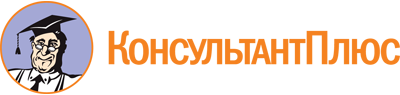 Приказ комитета финансов Ленинградской области от 17.11.2017 N 18-02/01-05-86
(ред. от 21.04.2023)
"Об утверждении типовых форм соглашений о предоставлении субсидий из областного бюджета Ленинградской области некоммерческим организациям, не являющимся государственными учреждениями"Документ предоставлен КонсультантПлюс

www.consultant.ru

Дата сохранения: 14.06.2023
 Список изменяющих документов(в ред. Приказов комитета финансов Ленинградской областиот 22.01.2020 N 18-02/05-03, от 20.02.2021 N 18-02/05-09,от 21.04.2023 N 18-02/05-16)Список изменяющих документов(в ред. Приказов комитета финансов Ленинградской областиот 22.01.2020 N 18-02/05-03, от 20.02.2021 N 18-02/05-09,от 21.04.2023 N 18-02/05-16)Наименование Главного распорядителяНаименование ПолучателяМесто нахождения: (юридический адрес)Место нахождения: (юридический адрес)Платежные реквизиты:Платежные реквизиты:Краткое наименование Главного распорядителяКраткое наименование Получателя________/__________________(подпись) (И.О. Фамилия)________/__________________(подпись) (И.О. Фамилия)Список изменяющих документов(введено Приказом комитета финансов Ленинградской областиот 22.01.2020 N 18-02/05-03)Результаты предоставления Субсидии и показателиРезультаты предоставления Субсидии и показателиРезультаты предоставления Субсидии и показателиРезультаты предоставления Субсидии и показателиНаименование результата (показателя), единица измеренияПравила определения отчетного значения (источник данных или формула расчета)Дата, к которой должно быть достигнуто значение (период, в течение которого должно непрерывно обеспечиваться достижение значения)Значение (или значение на начало и конец периода, за период)...Список изменяющих документов(введено Приказом комитета финансов Ленинградской областиот 22.01.2020 N 18-02/05-03)N п/пНаименование субсидии/Цель субсидии (приводится, если не указана в наименовании субсидии)Результаты предоставления Субсидии и показателиРезультаты предоставления Субсидии и показателиРезультаты предоставления Субсидии и показателиРезультаты предоставления Субсидии и показателиРезультаты предоставления Субсидии и показателиРезультаты предоставления Субсидии и показателиN п/пНаименование субсидии/Цель субсидии (приводится, если не указана в наименовании субсидии)Наименование результата (показателя), единица измеренияПлановое значениеДата, к которой должно быть достигнуто значениеДостигнутое значение на отчетную датуПроцент выполнения планаПричина отклонения...Руководитель Получателя(уполномоченное лицо)(должность)(подпись)(расшифровка подписи)Исполнитель(должность)(ФИО)(телефон)"__" _____________ 20__ г."__" _____________ 20__ г."__" _____________ 20__ г."__" _____________ 20__ г."__" _____________ 20__ г."__" _____________ 20__ г.Список изменяющих документов(введено Приказом комитета финансов Ленинградской областиот 20.02.2021 N 18-02/05-09)Отчет о расходах, источником финансового обеспечения которых является Субсидияна _________ 20__ годаНаименование получателя ________________________________________________Соглашение от ____________________ N _________________Направления расходов, источником финансового обеспечения которых является СубсидияОстаток Субсидии, разрешенный к использованию, на 01.01.20__, руб.Объем предоставленной Субсидии, руб.Произведен о расходов, руб.Возвращено в областной бюджет, руб.Остаток Субсидии, руб.Остаток Субсидии, руб.Остаток Субсидии, руб.Направления расходов, источником финансового обеспечения которых является СубсидияОстаток Субсидии, разрешенный к использованию, на 01.01.20__, руб.Объем предоставленной Субсидии, руб.Произведен о расходов, руб.Возвращено в областной бюджет, руб.всегов том числев том числеНаправления расходов, источником финансового обеспечения которых является СубсидияОстаток Субсидии, разрешенный к использованию, на 01.01.20__, руб.Объем предоставленной Субсидии, руб.Произведен о расходов, руб.Возвращено в областной бюджет, руб.всеготребуется в направлении на те же целиподлежит возврату в бюджет Ленинградской области123456 = 2 + 3 - 4 - 578...Итогов графе 7 - сумма неиспользованного остатка субсидии, предоставленной в соответствии с Соглашением, по которой существует потребность Организации в направлении на цели, определенные Соглашением. Графа заполняется только при формировании отчета по состоянию на 31 декабря отчетного года;в графе 8 - сумма неиспользованного остатка субсидии, предоставленной в соответствии с Соглашением, потребность в направлении которой на цели, определенные Соглашением, отсутствует. Графа заполняется только при формировании отчета по состоянию на 31 декабря отчетного года.Руководитель Получателя(уполномоченное лицо)Руководитель Получателя(уполномоченное лицо)(должность)(подпись)(расшифровка подписи)Исполнитель(должность)(ФИО)(телефон)"__" ________ 20__ г."__" ________ 20__ г."__" ________ 20__ г."__" ________ 20__ г."__" ________ 20__ г."__" ________ 20__ г."__" ________ 20__ г.Список изменяющих документов(введено Приказом комитета финансов Ленинградской областиот 21.04.2023 N 18-02/05-16)План мероприятий по достижению результатов предоставления Субсидии (контрольные точки)на "_______" годПлан мероприятий по достижению результатов предоставления Субсидии (контрольные точки)на "_______" годПлан мероприятий по достижению результатов предоставления Субсидии (контрольные точки)на "_______" годНаименование получателя (ИНН)Наименование Главного распорядителяНаименование Главного распорядителяНаименование Субсидии (код ЦСР)Результат предоставления Субсидии, контрольные точкиРезультат предоставления Субсидии, контрольные точкиЕдиница измеренияЕдиница измеренияПлановое значениеПлановый срок достижения (дд.мм.гггг.)наименование <1>тип <2>наименованиекод по ОКЕИПлановое значениеПлановый срок достижения (дд.мм.гггг.)123456Результат предоставления Субсидии 1:контрольная точка 1.1 <3>:Результат предоставления Субсидии 1:Результат предоставления Субсидии 2:контрольная точка 2.1 <3>:Результат предоставления Субсидии 2:Список изменяющих документов(введено Приказом комитета финансов Ленинградской областиот 21.04.2023 N 18-02/05-16)Отчет о реализации плана мероприятий по достижению результатов предоставления Субсидии (контрольные точки)по состоянию на _____________ 20__ годаОтчет о реализации плана мероприятий по достижению результатов предоставления Субсидии (контрольные точки)по состоянию на _____________ 20__ годаОтчет о реализации плана мероприятий по достижению результатов предоставления Субсидии (контрольные точки)по состоянию на _____________ 20__ годаНаименование Получателя (ИНН)Наименование Главного распорядителяНаименование Главного распорядителяНаименование Субсидии (код ЦСР)Реквизиты соглашения (договора)Результат предоставления Субсидии, контрольные точки <1>Результат предоставления Субсидии, контрольные точки <1>Единица измерения <1>Единица измерения <1>ЗначениеЗначениеЗначениеСрок достижения (дд.мм.гггг.)Срок достижения (дд.мм.гггг.)Статус <4>Причина отклонениянаименованиетипнаименованиекод по ОКЕИплановое <1>фактическоепрогнозное <2>плановый <1>фактический (прогнозный) <3>Статус <4>Причина отклонения1234567891011Результат предоставления Субсидииконтрольные точки отчетного периодав том числе:контрольные точки планового периода <5>в том числе:Результат предоставления Субсидииконтрольные точки отчетного периодав том числе:контрольные точки планового периода <5>в том числе:--------------------------------<1> Показатели граф 1 - 5, 8 формируются на основании показателей граф 1 - 6, указанных в приложении 3 к настоящему Соглашению.<2> Показатели графы 7:по строкам "Результат предоставления Субсидии" формируются в случае недостижения планового значения результата предоставления Субсидии на плановую дату, с указанием прогнозного значения на прогнозную дату, указанную в графе 9;по строкам "Контрольная точка" формируются в случае недостижения планового значения контрольной точки в отчетном периоде, с указанием прогнозного значения на прогнозную дату, указанную в графе 9.<3> Указывается срок достижения результата предоставления Субсидии, контрольной точки. В случае если значение результата предоставления Субсидии, контрольной точки, установленное в графе 5, в отчетном периоде не достигнуто (достигнуто частично), указывается прогнозный срок достижения установленного значения.<4> Указывается статус:"0 - отсутствие отклонений" - в случае если указанный в графе 9 срок достижения результата предоставления Субсидии, контрольной точки наступает ранее указанного в графе 8, либо соответствует ему;"1 - наличие отклонений" - в случае если указанный в графе 9 срок достижения результата предоставления субсидии, контрольной точки наступает позднее указанного в графе 8.<5> Указывается наименование контрольной точки, достижение которой запланировано в течение трех месяцев, следующих за отчетным периодом.Руководитель Получателя(уполномоченное лицо)(должность)(подпись)(расшифровка подписи)Исполнитель(должность)(ФИО)(телефон)"__" ___________ 20__ г."."__" ___________ 20__ г."."__" ___________ 20__ г."."__" ___________ 20__ г."."__" ___________ 20__ г."."__" ___________ 20__ г.".Список изменяющих документов(в ред. Приказа комитета финансов Ленинградской областиот 20.02.2021 N 18-02/05-09)Наименование Главного распорядителяНаименование ПолучателяМесто нахождения: (юридический адрес)Место нахождения: (юридический адрес)Платежные реквизиты:Платежные реквизиты:Краткое наименование Главного распорядителяКраткое наименование Получателя________/__________________(подпись) (И.О. Фамилия)________/__________________(подпись) (И.О. Фамилия)Список изменяющих документов(введена Приказом комитета финансов Ленинградской областиот 21.04.2023 N 18-02/05-16)Типовая форма дополнительного соглашенияк соглашению о предоставлении субсидий из областного бюджета Ленинградской области некоммерческим организациям, не являющимся государственными учреждениями и не оказывающим общественно полезных услугот "___" _________ 20__ г. N _____Типовая форма дополнительного соглашенияк соглашению о предоставлении субсидий из областного бюджета Ленинградской области некоммерческим организациям, не являющимся государственными учреждениями и не оказывающим общественно полезных услугот "___" _________ 20__ г. N _____Типовая форма дополнительного соглашенияк соглашению о предоставлении субсидий из областного бюджета Ленинградской области некоммерческим организациям, не являющимся государственными учреждениями и не оказывающим общественно полезных услугот "___" _________ 20__ г. N _____Типовая форма дополнительного соглашенияк соглашению о предоставлении субсидий из областного бюджета Ленинградской области некоммерческим организациям, не являющимся государственными учреждениями и не оказывающим общественно полезных услугот "___" _________ 20__ г. N _____г.(место заключения дополнительного соглашения)(место заключения дополнительного соглашения)"___" ______________ 20__ г."___" ______________ 20__ г.N(дата заключения дополнительного соглашения)(дата заключения дополнительного соглашения)(номер дополнительного соглашения)(номер дополнительного соглашения),(наименование органа государственной власти, организации, до которых в соответствии с бюджетным законодательством Российской Федерации как получателей бюджетных средств доведены в установленном порядке лимиты бюджетных обязательств на предоставление субсидий на соответствующий финансовый год (соответствующий финансовый год и плановый период)(наименование органа государственной власти, организации, до которых в соответствии с бюджетным законодательством Российской Федерации как получателей бюджетных средств доведены в установленном порядке лимиты бюджетных обязательств на предоставление субсидий на соответствующий финансовый год (соответствующий финансовый год и плановый период)(наименование органа государственной власти, организации, до которых в соответствии с бюджетным законодательством Российской Федерации как получателей бюджетных средств доведены в установленном порядке лимиты бюджетных обязательств на предоставление субсидий на соответствующий финансовый год (соответствующий финансовый год и плановый период)(наименование органа государственной власти, организации, до которых в соответствии с бюджетным законодательством Российской Федерации как получателей бюджетных средств доведены в установленном порядке лимиты бюджетных обязательств на предоставление субсидий на соответствующий финансовый год (соответствующий финансовый год и плановый период)(наименование органа государственной власти, организации, до которых в соответствии с бюджетным законодательством Российской Федерации как получателей бюджетных средств доведены в установленном порядке лимиты бюджетных обязательств на предоставление субсидий на соответствующий финансовый год (соответствующий финансовый год и плановый период)(наименование органа государственной власти, организации, до которых в соответствии с бюджетным законодательством Российской Федерации как получателей бюджетных средств доведены в установленном порядке лимиты бюджетных обязательств на предоставление субсидий на соответствующий финансовый год (соответствующий финансовый год и плановый период)(наименование органа государственной власти, организации, до которых в соответствии с бюджетным законодательством Российской Федерации как получателей бюджетных средств доведены в установленном порядке лимиты бюджетных обязательств на предоставление субсидий на соответствующий финансовый год (соответствующий финансовый год и плановый период)(наименование органа государственной власти, организации, до которых в соответствии с бюджетным законодательством Российской Федерации как получателей бюджетных средств доведены в установленном порядке лимиты бюджетных обязательств на предоставление субсидий на соответствующий финансовый год (соответствующий финансовый год и плановый период)(наименование органа государственной власти, организации, до которых в соответствии с бюджетным законодательством Российской Федерации как получателей бюджетных средств доведены в установленном порядке лимиты бюджетных обязательств на предоставление субсидий на соответствующий финансовый год (соответствующий финансовый год и плановый период)(наименование органа государственной власти, организации, до которых в соответствии с бюджетным законодательством Российской Федерации как получателей бюджетных средств доведены в установленном порядке лимиты бюджетных обязательств на предоставление субсидий на соответствующий финансовый год (соответствующий финансовый год и плановый период)именуемый в дальнейшем "Главный распорядитель", в лицеименуемый в дальнейшем "Главный распорядитель", в лицеименуемый в дальнейшем "Главный распорядитель", в лицеименуемый в дальнейшем "Главный распорядитель", в лицеименуемый в дальнейшем "Главный распорядитель", в лицеименуемый в дальнейшем "Главный распорядитель", в лицеименуемый в дальнейшем "Главный распорядитель", в лицеименуемый в дальнейшем "Главный распорядитель", в лицеименуемый в дальнейшем "Главный распорядитель", в лицеименуемый в дальнейшем "Главный распорядитель", в лице,(фамилия, имя, отчество)(фамилия, имя, отчество)(фамилия, имя, отчество)(фамилия, имя, отчество)(фамилия, имя, отчество)(фамилия, имя, отчество)(фамилия, имя, отчество)(фамилия, имя, отчество)(фамилия, имя, отчество)действующего на основаниидействующего на основаниидействующего на основаниидействующего на основании,(положение об органе власти, доверенность, приказ или иной документ)(положение об органе власти, доверенность, приказ или иной документ)(положение об органе власти, доверенность, приказ или иной документ)(положение об органе власти, доверенность, приказ или иной документ)(положение об органе власти, доверенность, приказ или иной документ)с одной стороны, ис одной стороны, ис одной стороны, и,(наименование некоммерческой организации, не оказывающей общественно полезных услуг)(наименование некоммерческой организации, не оказывающей общественно полезных услуг)(наименование некоммерческой организации, не оказывающей общественно полезных услуг)(наименование некоммерческой организации, не оказывающей общественно полезных услуг)(наименование некоммерческой организации, не оказывающей общественно полезных услуг)(наименование некоммерческой организации, не оказывающей общественно полезных услуг)именуемый в дальнейшем "Получатель", в лицеименуемый в дальнейшем "Получатель", в лицеименуемый в дальнейшем "Получатель", в лицеименуемый в дальнейшем "Получатель", в лицеименуемый в дальнейшем "Получатель", в лицеименуемый в дальнейшем "Получатель", в лице,(фамилия, имя, отчество)(фамилия, имя, отчество)(фамилия, имя, отчество)действующего на основаниидействующего на основаниидействующего на основаниидействующего на основании,(Устав некоммерческой организации, доверенность)(Устав некоммерческой организации, доверенность)(Устав некоммерческой организации, доверенность)(Устав некоммерческой организации, доверенность)(Устав некоммерческой организации, доверенность)с другой стороны, далее именуемые "Стороны", в соответствии с пунктом 6.4 Соглашения от "____" N ______ (далее - Соглашение) заключили настоящее Дополнительное соглашение к Соглашению о нижеследующем.с другой стороны, далее именуемые "Стороны", в соответствии с пунктом 6.4 Соглашения от "____" N ______ (далее - Соглашение) заключили настоящее Дополнительное соглашение к Соглашению о нижеследующем.с другой стороны, далее именуемые "Стороны", в соответствии с пунктом 6.4 Соглашения от "____" N ______ (далее - Соглашение) заключили настоящее Дополнительное соглашение к Соглашению о нижеследующем.с другой стороны, далее именуемые "Стороны", в соответствии с пунктом 6.4 Соглашения от "____" N ______ (далее - Соглашение) заключили настоящее Дополнительное соглашение к Соглашению о нижеследующем.с другой стороны, далее именуемые "Стороны", в соответствии с пунктом 6.4 Соглашения от "____" N ______ (далее - Соглашение) заключили настоящее Дополнительное соглашение к Соглашению о нижеследующем.с другой стороны, далее именуемые "Стороны", в соответствии с пунктом 6.4 Соглашения от "____" N ______ (далее - Соглашение) заключили настоящее Дополнительное соглашение к Соглашению о нижеследующем.с другой стороны, далее именуемые "Стороны", в соответствии с пунктом 6.4 Соглашения от "____" N ______ (далее - Соглашение) заключили настоящее Дополнительное соглашение к Соглашению о нижеследующем.с другой стороны, далее именуемые "Стороны", в соответствии с пунктом 6.4 Соглашения от "____" N ______ (далее - Соглашение) заключили настоящее Дополнительное соглашение к Соглашению о нижеследующем.с другой стороны, далее именуемые "Стороны", в соответствии с пунктом 6.4 Соглашения от "____" N ______ (далее - Соглашение) заключили настоящее Дополнительное соглашение к Соглашению о нижеследующем.с другой стороны, далее именуемые "Стороны", в соответствии с пунктом 6.4 Соглашения от "____" N ______ (далее - Соглашение) заключили настоящее Дополнительное соглашение к Соглашению о нижеследующем.1. Внести в Соглашение следующие изменения <1>:1. Внести в Соглашение следующие изменения <1>:1. Внести в Соглашение следующие изменения <1>:1. Внести в Соглашение следующие изменения <1>:1. Внести в Соглашение следующие изменения <1>:1. Внести в Соглашение следующие изменения <1>:1. Внести в Соглашение следующие изменения <1>:1. Внести в Соглашение следующие изменения <1>:1. Внести в Соглашение следующие изменения <1>:1. Внести в Соглашение следующие изменения <1>:1.1. В преамбуле слова "____________" заменить словами "________________";1.1. В преамбуле слова "____________" заменить словами "________________";1.1. В преамбуле слова "____________" заменить словами "________________";1.1. В преамбуле слова "____________" заменить словами "________________";1.1. В преамбуле слова "____________" заменить словами "________________";1.1. В преамбуле слова "____________" заменить словами "________________";1.1. В преамбуле слова "____________" заменить словами "________________";1.1. В преамбуле слова "____________" заменить словами "________________";1.1. В преамбуле слова "____________" заменить словами "________________";1.1. В преамбуле слова "____________" заменить словами "________________";1.2. В разделе1.2. В разделе:::номер и наименование разделаномер и наименование разделаномер и наименование разделаномер и наименование разделаномер и наименование раздела1.2.1. В пункте1.2.1. В пунктеслова "____________" заменить словамислова "____________" заменить словамислова "____________" заменить словамислова "____________" заменить словамислова "____________" заменить словаминомер изменяемого пунктаномер изменяемого пунктаномер изменяемого пункта"_______________";1.3. Иные положения по настоящему Дополнительному соглашению:"_______________";1.3. Иные положения по настоящему Дополнительному соглашению:"_______________";1.3. Иные положения по настоящему Дополнительному соглашению:"_______________";1.3. Иные положения по настоящему Дополнительному соглашению:"_______________";1.3. Иные положения по настоящему Дополнительному соглашению:"_______________";1.3. Иные положения по настоящему Дополнительному соглашению:"_______________";1.3. Иные положения по настоящему Дополнительному соглашению:"_______________";1.3. Иные положения по настоящему Дополнительному соглашению:"_______________";1.3. Иные положения по настоящему Дополнительному соглашению:"_______________";1.3. Иные положения по настоящему Дополнительному соглашению:1.3.1.;;1.3.2.;;1.4. Раздел 7 "Юридические адреса и платежные реквизиты Сторон" изложить в следующей редакции:1.4. Раздел 7 "Юридические адреса и платежные реквизиты Сторон" изложить в следующей редакции:1.4. Раздел 7 "Юридические адреса и платежные реквизиты Сторон" изложить в следующей редакции:1.4. Раздел 7 "Юридические адреса и платежные реквизиты Сторон" изложить в следующей редакции:1.4. Раздел 7 "Юридические адреса и платежные реквизиты Сторон" изложить в следующей редакции:1.4. Раздел 7 "Юридические адреса и платежные реквизиты Сторон" изложить в следующей редакции:1.4. Раздел 7 "Юридические адреса и платежные реквизиты Сторон" изложить в следующей редакции:1.4. Раздел 7 "Юридические адреса и платежные реквизиты Сторон" изложить в следующей редакции:1.4. Раздел 7 "Юридические адреса и платежные реквизиты Сторон" изложить в следующей редакции:1.4. Раздел 7 "Юридические адреса и платежные реквизиты Сторон" изложить в следующей редакции:7. Юридические адреса и платежные реквизиты Сторон7. Юридические адреса и платежные реквизиты СторонНаименование Главного распорядителяНаименование ПолучателяОГРН, ОКТМООГРН, ОКТМОМесто нахождения:(юридический адрес)Место нахождения:(юридический адрес)ИНН/КППИНН/КПППлатежные реквизиты:Платежные реквизиты:1.5. Приложение N ___ к Соглашению изложить в редакции согласно приложению N ___ к настоящему Дополнительному соглашению, которое является его неотъемлемой частью.1.6. Дополнить приложением N ___ согласно приложению N ___ к настоящему Дополнительному соглашению, которое является его неотъемлемой частью.1.7. Внести изменения в приложение N ___ согласно приложению N ___ к настоящему Дополнительному соглашению, которое является его неотъемлемой частью.2. Настоящее Дополнительное соглашение является неотъемлемой частью Соглашения.3. Настоящее Дополнительное соглашение вступает в силу с даты его подписания лицами, имеющими право действовать от имени каждой из Сторон, действует до полного исполнения Сторонами своих обязательств по настоящему Соглашению и распространяет свое действие на правоотношения, возникшие с "___" _______ 20__ г.4. Условия Соглашения, не затронутые настоящим Дополнительным соглашением, остаются неизменными.5. Иные заключительные положения по настоящему Дополнительному Соглашению _______________________________________ (при необходимости).6. Подписи Сторон:6. Подписи Сторон:6. Подписи Сторон:6. Подписи Сторон:6. Подписи Сторон:6. Подписи Сторон:Сокращенное наименованиеГлавного распорядителяСокращенное наименованиеГлавного распорядителяСокращенное наименованиеГлавного распорядителяСокращенное наименованиеполучателя СубсидииСокращенное наименованиеполучателя СубсидииСокращенное наименованиеполучателя Субсидиинаименование должности руководителянаименование должности руководителянаименование должности руководителянаименование должности руководителянаименование должности руководителянаименование должности руководителя//(подпись)печать(Ф.И.О.)(подпись)печать(Ф.И.О.)Примечания:<1> Указываются пункты и(или) разделы соглашения, в которые вносятся изменения.Список изменяющих документов(введена Приказом комитета финансов Ленинградской областиот 21.04.2023 N 18-02/05-16)Типовая форма дополнительного соглашенияо расторжении соглашения о предоставлении субсидий из областного бюджета Ленинградской области некоммерческим организациям, не являющимся государственными учреждениями и не оказывающим общественно полезных услугот "___" _________ 20__ г. N _____Типовая форма дополнительного соглашенияо расторжении соглашения о предоставлении субсидий из областного бюджета Ленинградской области некоммерческим организациям, не являющимся государственными учреждениями и не оказывающим общественно полезных услугот "___" _________ 20__ г. N _____Типовая форма дополнительного соглашенияо расторжении соглашения о предоставлении субсидий из областного бюджета Ленинградской области некоммерческим организациям, не являющимся государственными учреждениями и не оказывающим общественно полезных услугот "___" _________ 20__ г. N _____Типовая форма дополнительного соглашенияо расторжении соглашения о предоставлении субсидий из областного бюджета Ленинградской области некоммерческим организациям, не являющимся государственными учреждениями и не оказывающим общественно полезных услугот "___" _________ 20__ г. N _____г.(место заключения дополнительного соглашения)(место заключения дополнительного соглашения)"___" ______________ 20__ г."___" ______________ 20__ г.N(дата заключения дополнительного соглашения)(дата заключения дополнительного соглашения)(номер дополнительного соглашения)(номер дополнительного соглашения),(наименование органа государственной власти, организации, до которых в соответствии с бюджетным законодательством Российской Федерации как получателей бюджетных средств доведены в установленном порядке лимиты бюджетных обязательств на предоставление субсидий на соответствующий финансовый год (соответствующий финансовый год и плановый период)(наименование органа государственной власти, организации, до которых в соответствии с бюджетным законодательством Российской Федерации как получателей бюджетных средств доведены в установленном порядке лимиты бюджетных обязательств на предоставление субсидий на соответствующий финансовый год (соответствующий финансовый год и плановый период)(наименование органа государственной власти, организации, до которых в соответствии с бюджетным законодательством Российской Федерации как получателей бюджетных средств доведены в установленном порядке лимиты бюджетных обязательств на предоставление субсидий на соответствующий финансовый год (соответствующий финансовый год и плановый период)(наименование органа государственной власти, организации, до которых в соответствии с бюджетным законодательством Российской Федерации как получателей бюджетных средств доведены в установленном порядке лимиты бюджетных обязательств на предоставление субсидий на соответствующий финансовый год (соответствующий финансовый год и плановый период)(наименование органа государственной власти, организации, до которых в соответствии с бюджетным законодательством Российской Федерации как получателей бюджетных средств доведены в установленном порядке лимиты бюджетных обязательств на предоставление субсидий на соответствующий финансовый год (соответствующий финансовый год и плановый период)именуемый в дальнейшем "Главный распорядитель", в лицеименуемый в дальнейшем "Главный распорядитель", в лицеименуемый в дальнейшем "Главный распорядитель", в лицеименуемый в дальнейшем "Главный распорядитель", в лицеименуемый в дальнейшем "Главный распорядитель", в лице,(фамилия, имя, отчество)(фамилия, имя, отчество)(фамилия, имя, отчество)(фамилия, имя, отчество)действующего на основаниидействующего на основании,(положение об органе власти, доверенность, приказ или иной документ)(положение об органе власти, доверенность, приказ или иной документ)с одной стороны, и,(наименование некоммерческой организации, не оказывающей общественно полезных услуг)(наименование некоммерческой организации, не оказывающей общественно полезных услуг)(наименование некоммерческой организации, не оказывающей общественно полезных услуг)именуемый в дальнейшем "Получатель", в лицеименуемый в дальнейшем "Получатель", в лицеименуемый в дальнейшем "Получатель", в лице,(фамилия, имя, отчество)действующего на основаниидействующего на основании,(Устав некоммерческой организации, доверенность)(Устав некоммерческой организации, доверенность)с другой стороны, далее именуемые "Стороны", в соответствии с пунктом 6.6 Соглашения от "___" N ______ (далее - Соглашение) заключили настоящее Дополнительное соглашение о расторжении Соглашения о предоставлении субсидий из областного бюджета Ленинградской области некоммерческим организациям, не являющимся государственными учреждениями и не оказывающим общественно полезных услуг от "___" ________ 20__ г. N _____ (далее соответственно - Соглашение, Субсидия).с другой стороны, далее именуемые "Стороны", в соответствии с пунктом 6.6 Соглашения от "___" N ______ (далее - Соглашение) заключили настоящее Дополнительное соглашение о расторжении Соглашения о предоставлении субсидий из областного бюджета Ленинградской области некоммерческим организациям, не являющимся государственными учреждениями и не оказывающим общественно полезных услуг от "___" ________ 20__ г. N _____ (далее соответственно - Соглашение, Субсидия).с другой стороны, далее именуемые "Стороны", в соответствии с пунктом 6.6 Соглашения от "___" N ______ (далее - Соглашение) заключили настоящее Дополнительное соглашение о расторжении Соглашения о предоставлении субсидий из областного бюджета Ленинградской области некоммерческим организациям, не являющимся государственными учреждениями и не оказывающим общественно полезных услуг от "___" ________ 20__ г. N _____ (далее соответственно - Соглашение, Субсидия).с другой стороны, далее именуемые "Стороны", в соответствии с пунктом 6.6 Соглашения от "___" N ______ (далее - Соглашение) заключили настоящее Дополнительное соглашение о расторжении Соглашения о предоставлении субсидий из областного бюджета Ленинградской области некоммерческим организациям, не являющимся государственными учреждениями и не оказывающим общественно полезных услуг от "___" ________ 20__ г. N _____ (далее соответственно - Соглашение, Субсидия).с другой стороны, далее именуемые "Стороны", в соответствии с пунктом 6.6 Соглашения от "___" N ______ (далее - Соглашение) заключили настоящее Дополнительное соглашение о расторжении Соглашения о предоставлении субсидий из областного бюджета Ленинградской области некоммерческим организациям, не являющимся государственными учреждениями и не оказывающим общественно полезных услуг от "___" ________ 20__ г. N _____ (далее соответственно - Соглашение, Субсидия).1. Соглашение расторгается с даты вступления в силу настоящего Дополнительного соглашения о расторжении Соглашения.2. Состояние расчетов на дату расторжения Соглашения <1>:2.1. Бюджетное обязательство Главного распорядителя исполнено в размере1. Соглашение расторгается с даты вступления в силу настоящего Дополнительного соглашения о расторжении Соглашения.2. Состояние расчетов на дату расторжения Соглашения <1>:2.1. Бюджетное обязательство Главного распорядителя исполнено в размере1. Соглашение расторгается с даты вступления в силу настоящего Дополнительного соглашения о расторжении Соглашения.2. Состояние расчетов на дату расторжения Соглашения <1>:2.1. Бюджетное обязательство Главного распорядителя исполнено в размере1. Соглашение расторгается с даты вступления в силу настоящего Дополнительного соглашения о расторжении Соглашения.2. Состояние расчетов на дату расторжения Соглашения <1>:2.1. Бюджетное обязательство Главного распорядителя исполнено в размере1. Соглашение расторгается с даты вступления в силу настоящего Дополнительного соглашения о расторжении Соглашения.2. Состояние расчетов на дату расторжения Соглашения <1>:2.1. Бюджетное обязательство Главного распорядителя исполнено в размере1. Соглашение расторгается с даты вступления в силу настоящего Дополнительного соглашения о расторжении Соглашения.2. Состояние расчетов на дату расторжения Соглашения <1>:2.1. Бюджетное обязательство Главного распорядителя исполнено в размере1. Соглашение расторгается с даты вступления в силу настоящего Дополнительного соглашения о расторжении Соглашения.2. Состояние расчетов на дату расторжения Соглашения <1>:2.1. Бюджетное обязательство Главного распорядителя исполнено в размере1. Соглашение расторгается с даты вступления в силу настоящего Дополнительного соглашения о расторжении Соглашения.2. Состояние расчетов на дату расторжения Соглашения <1>:2.1. Бюджетное обязательство Главного распорядителя исполнено в размере() рублей ___ копеек по коду БК) рублей ___ копеек по коду БК) рублей ___ копеек по коду БК(сумма прописью)(сумма прописью).....(код БК)(код БК)(код БК)2.2. Объем обязательств Получателя исполнен в размере2.2. Объем обязательств Получателя исполнен в размере2.2. Объем обязательств Получателя исполнен в размере2.2. Объем обязательств Получателя исполнен в размере2.2. Объем обязательств Получателя исполнен в размере2.2. Объем обязательств Получателя исполнен в размере2.2. Объем обязательств Получателя исполнен в размере2.2. Объем обязательств Получателя исполнен в размере() рублей ___ копеек Субсидии.) рублей ___ копеек Субсидии.) рублей ___ копеек Субсидии.(сумма прописью)(сумма прописью)2.3. Главный распорядитель в течение "___" дней со дня расторжения Соглашения обязуется перечислить Получателю сумму Субсидии в размере принятых Получателем обязательств:2.3. Главный распорядитель в течение "___" дней со дня расторжения Соглашения обязуется перечислить Получателю сумму Субсидии в размере принятых Получателем обязательств:2.3. Главный распорядитель в течение "___" дней со дня расторжения Соглашения обязуется перечислить Получателю сумму Субсидии в размере принятых Получателем обязательств:2.3. Главный распорядитель в течение "___" дней со дня расторжения Соглашения обязуется перечислить Получателю сумму Субсидии в размере принятых Получателем обязательств:2.3. Главный распорядитель в течение "___" дней со дня расторжения Соглашения обязуется перечислить Получателю сумму Субсидии в размере принятых Получателем обязательств:2.3. Главный распорядитель в течение "___" дней со дня расторжения Соглашения обязуется перечислить Получателю сумму Субсидии в размере принятых Получателем обязательств:2.3. Главный распорядитель в течение "___" дней со дня расторжения Соглашения обязуется перечислить Получателю сумму Субсидии в размере принятых Получателем обязательств:2.3. Главный распорядитель в течение "___" дней со дня расторжения Соглашения обязуется перечислить Получателю сумму Субсидии в размере принятых Получателем обязательств:() рублей ___ копеек <2>.) рублей ___ копеек <2>.(сумма прописью)(сумма прописью)2.4. Получатель в течение "___" дней со дня расторжения Соглашения обязуется возвратить Главному распорядителю сумму Субсидии в размере неиспользованного объема Субсидии2.4. Получатель в течение "___" дней со дня расторжения Соглашения обязуется возвратить Главному распорядителю сумму Субсидии в размере неиспользованного объема Субсидии2.4. Получатель в течение "___" дней со дня расторжения Соглашения обязуется возвратить Главному распорядителю сумму Субсидии в размере неиспользованного объема Субсидии2.4. Получатель в течение "___" дней со дня расторжения Соглашения обязуется возвратить Главному распорядителю сумму Субсидии в размере неиспользованного объема Субсидии2.4. Получатель в течение "___" дней со дня расторжения Соглашения обязуется возвратить Главному распорядителю сумму Субсидии в размере неиспользованного объема Субсидии2.4. Получатель в течение "___" дней со дня расторжения Соглашения обязуется возвратить Главному распорядителю сумму Субсидии в размере неиспользованного объема Субсидии2.4. Получатель в течение "___" дней со дня расторжения Соглашения обязуется возвратить Главному распорядителю сумму Субсидии в размере неиспользованного объема Субсидии2.4. Получатель в течение "___" дней со дня расторжения Соглашения обязуется возвратить Главному распорядителю сумму Субсидии в размере неиспользованного объема Субсидии() рублей ___ копеек <2>.) рублей ___ копеек <2>.(сумма прописью)(сумма прописью)2.5.<3>.3. Стороны взаимных претензий друг к другу не имеют.4. Настоящее Дополнительное соглашение вступает в силу с даты его подписания.5. Обязательства Сторон по Соглашению прекращаются со дня вступления в силу настоящего Дополнительного соглашения, за исключением обязательств, предусмотренных пунктами _______ Соглашения <4>, которые прекращают свое действие после полного их исполнения.6. Иные положения настоящего Дополнительного соглашения:6.1. Настоящее Дополнительное соглашение составлено в форме бумажного документа в двух экземплярах, по одному экземпляру для каждой из Сторон <5>.3. Стороны взаимных претензий друг к другу не имеют.4. Настоящее Дополнительное соглашение вступает в силу с даты его подписания.5. Обязательства Сторон по Соглашению прекращаются со дня вступления в силу настоящего Дополнительного соглашения, за исключением обязательств, предусмотренных пунктами _______ Соглашения <4>, которые прекращают свое действие после полного их исполнения.6. Иные положения настоящего Дополнительного соглашения:6.1. Настоящее Дополнительное соглашение составлено в форме бумажного документа в двух экземплярах, по одному экземпляру для каждой из Сторон <5>.3. Стороны взаимных претензий друг к другу не имеют.4. Настоящее Дополнительное соглашение вступает в силу с даты его подписания.5. Обязательства Сторон по Соглашению прекращаются со дня вступления в силу настоящего Дополнительного соглашения, за исключением обязательств, предусмотренных пунктами _______ Соглашения <4>, которые прекращают свое действие после полного их исполнения.6. Иные положения настоящего Дополнительного соглашения:6.1. Настоящее Дополнительное соглашение составлено в форме бумажного документа в двух экземплярах, по одному экземпляру для каждой из Сторон <5>.3. Стороны взаимных претензий друг к другу не имеют.4. Настоящее Дополнительное соглашение вступает в силу с даты его подписания.5. Обязательства Сторон по Соглашению прекращаются со дня вступления в силу настоящего Дополнительного соглашения, за исключением обязательств, предусмотренных пунктами _______ Соглашения <4>, которые прекращают свое действие после полного их исполнения.6. Иные положения настоящего Дополнительного соглашения:6.1. Настоящее Дополнительное соглашение составлено в форме бумажного документа в двух экземплярах, по одному экземпляру для каждой из Сторон <5>.3. Стороны взаимных претензий друг к другу не имеют.4. Настоящее Дополнительное соглашение вступает в силу с даты его подписания.5. Обязательства Сторон по Соглашению прекращаются со дня вступления в силу настоящего Дополнительного соглашения, за исключением обязательств, предусмотренных пунктами _______ Соглашения <4>, которые прекращают свое действие после полного их исполнения.6. Иные положения настоящего Дополнительного соглашения:6.1. Настоящее Дополнительное соглашение составлено в форме бумажного документа в двух экземплярах, по одному экземпляру для каждой из Сторон <5>.3. Стороны взаимных претензий друг к другу не имеют.4. Настоящее Дополнительное соглашение вступает в силу с даты его подписания.5. Обязательства Сторон по Соглашению прекращаются со дня вступления в силу настоящего Дополнительного соглашения, за исключением обязательств, предусмотренных пунктами _______ Соглашения <4>, которые прекращают свое действие после полного их исполнения.6. Иные положения настоящего Дополнительного соглашения:6.1. Настоящее Дополнительное соглашение составлено в форме бумажного документа в двух экземплярах, по одному экземпляру для каждой из Сторон <5>.3. Стороны взаимных претензий друг к другу не имеют.4. Настоящее Дополнительное соглашение вступает в силу с даты его подписания.5. Обязательства Сторон по Соглашению прекращаются со дня вступления в силу настоящего Дополнительного соглашения, за исключением обязательств, предусмотренных пунктами _______ Соглашения <4>, которые прекращают свое действие после полного их исполнения.6. Иные положения настоящего Дополнительного соглашения:6.1. Настоящее Дополнительное соглашение составлено в форме бумажного документа в двух экземплярах, по одному экземпляру для каждой из Сторон <5>.3. Стороны взаимных претензий друг к другу не имеют.4. Настоящее Дополнительное соглашение вступает в силу с даты его подписания.5. Обязательства Сторон по Соглашению прекращаются со дня вступления в силу настоящего Дополнительного соглашения, за исключением обязательств, предусмотренных пунктами _______ Соглашения <4>, которые прекращают свое действие после полного их исполнения.6. Иные положения настоящего Дополнительного соглашения:6.1. Настоящее Дополнительное соглашение составлено в форме бумажного документа в двух экземплярах, по одному экземпляру для каждой из Сторон <5>.6.2.<6>.7. Юридические адреса и платежные реквизиты Сторон7. Юридические адреса и платежные реквизиты СторонНаименование Главного распорядителяНаименование ПолучателяОГРН, ОКТМООГРН, ОКТМОМесто нахождения:(юридический адрес)Место нахождения:(юридический адрес)ИНН/КППИНН/КПППлатежные реквизиты:Платежные реквизиты:8. Подписи Сторон:8. Подписи Сторон:8. Подписи Сторон:8. Подписи Сторон:8. Подписи Сторон:8. Подписи Сторон:Сокращенное наименованиеГлавного распорядителяСокращенное наименованиеГлавного распорядителяСокращенное наименованиеГлавного распорядителяСокращенное наименованиеполучателя СубсидииСокращенное наименованиеполучателя СубсидииСокращенное наименованиеполучателя Субсидиинаименование должности руководителянаименование должности руководителянаименование должности руководителянаименование должности руководителянаименование должности руководителянаименование должности руководителя//(подпись)печать(Ф.И.О.)(подпись)печать(Ф.И.О.)Примечания:<1> Раздел заполняется при необходимости.<2> Указывается в зависимости от исполнения обязательств, указанных в пунктах 2.1 и 2.2 настоящего Дополнительного соглашения.<3> Указываются иные конкретные условия (при наличии).<4> Указываются пункты Соглашения (при наличии), предусматривающие условия, исполнение которых предполагается после расторжения Соглашения (например, пункт, предусматривающий условие о предоставлении отчетности).<5> Пункт 6.1 включается в настоящее Дополнительное соглашение в случае формирования и подписания Соглашения в форме бумажного документа.<6> Указываются иные конкретные положения (при наличии).